РЕШЕНИЕ№ 32                                      	 	         от 04 марта 2022 годаОб отсутствии необходимости подготовки генерального планаСтароузеевского сельского поселенияАксубаевского муниципального районаРеспублики Татарстан       В соответствии с пунктом 6 статьи 18 Градостроительного кодекса Российской Федерации, в связи с тем, что на территории Староузеевского сельского поселения Аксубаевского муниципального района Республики Татарстан не предполагается изменение существующего использования территории поселения, отсутствует утвержденная программа комплексного социально-экономического развития и схемами территориального планирования Республики Татарстан и Аксубаевского муниципального района не предусмотрено размещение объектов федерального, регионального и местного значения, Совет Староузеевского сельского поселениямуниципального района Республики Татарстан РЕШИЛ:         1. Признать отсутствие необходимости в разработке генерального плана Староузеевского сельского поселения Аксубаевского муниципального района Республики Татарстан.2. Разместить настоящее решение на сайте Аксубаевского муниципального района http://aksubayevo.tatarstan.ru и опубликовать на портале правовой информации  http://pravo.tatarstan.ru/.Глава Староузеевскогосельского поселения Аксубаевскогомуниципального района                                                Н.В.Айдова              Татарстан РеспубликасыАксубай муниципаль районыИске Үзи авыл җирлеге Советы                             423050, Татарстан Республикасы  Аксубай районы, Иске Үзи авылы, Ленин ур., 2А нче йортт. 4-13-48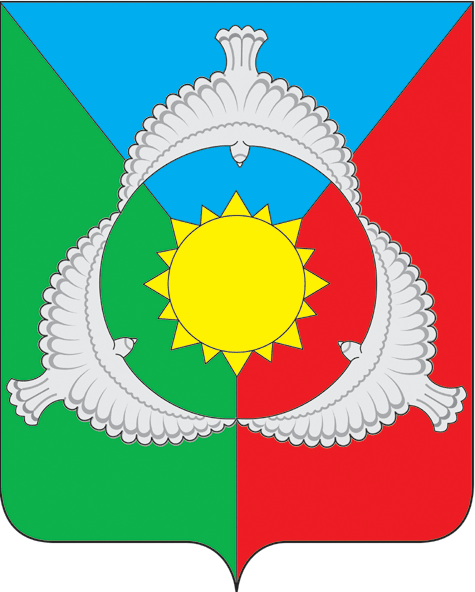 СоветСтароузеевского сельского поселения Аксубаевского муниципального района Республики Татарстан423050, Республика Татарстан Аксубаевский район с.Старое Узеево,ул.Ленина, д.2Ат. 4-13-48